WYKAZ MATERIAŁÓW PROMOCYJNYCH	załącznik nr 1 SZACOWANE WARTOŚCI ZAMÓWIENIA:  Podpis i Pieczątka firmowa 
Podpis i Pieczątka firmowaRodzaj materiałów promocyjnych: Rodzaj materiałów promocyjnych: Rodzaj materiałów promocyjnych: Rodzaj materiałów promocyjnych: Rodzaj materiałów promocyjnych: Rodzaj materiałów promocyjnych: Rodzaj materiałów promocyjnych: L.p.Nazwa artykułu Opis artykułu (materiałów promocyjnych)Wizualizacja artykułu (materiałów promocyjnych)IlośćCena jednostkowa (około)Wartość łączna (około)1.Cukierki śląskie KopalniokiCukierki śląskie Kopalnioki 
o smaku ziołowym (anyżowe). Zapakowane w kartoniku 
w kształcie wagonika kopalnianego z logo WSzW w Katowicach (na wagoniku). Każdy cukierek pakowany osobno.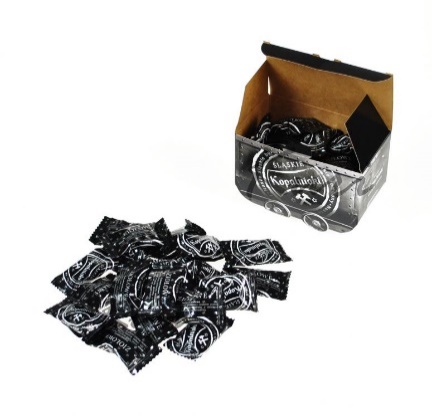 100(10 kg)2.Zestaw piśmienny z logo WSzW w KatowicachZestaw piśmienny w drewnianym etui, długopis przekręcany, pióro wieczne i nóż do otwierania listów.Kolor: drewno
Kolor wkładu: czarny
Materiał: metal, drewno
Waga: 464 g
Wymiary: 21 x 10,2 x 4,7 cmZnakowanie techniką nadruku: tampodruk - logo i napis „Wojewódzki Sztab Wojskowy w Katowicach” na każdym elemencie zestawu oraz froncie obudowy.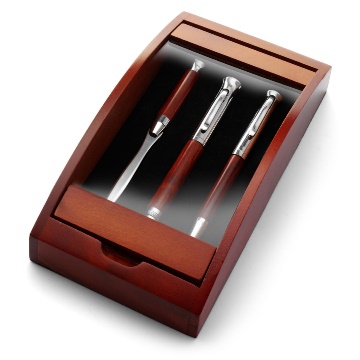 603.Książka „Sekrety Katowic”Autorzy: Beata i Paweł Pomykalscy
Wydawca: "Księży Młyn"
Wymiary: 24 cm x 16,5 cm
Oprawa: twarda okładka
Ilość stron: 145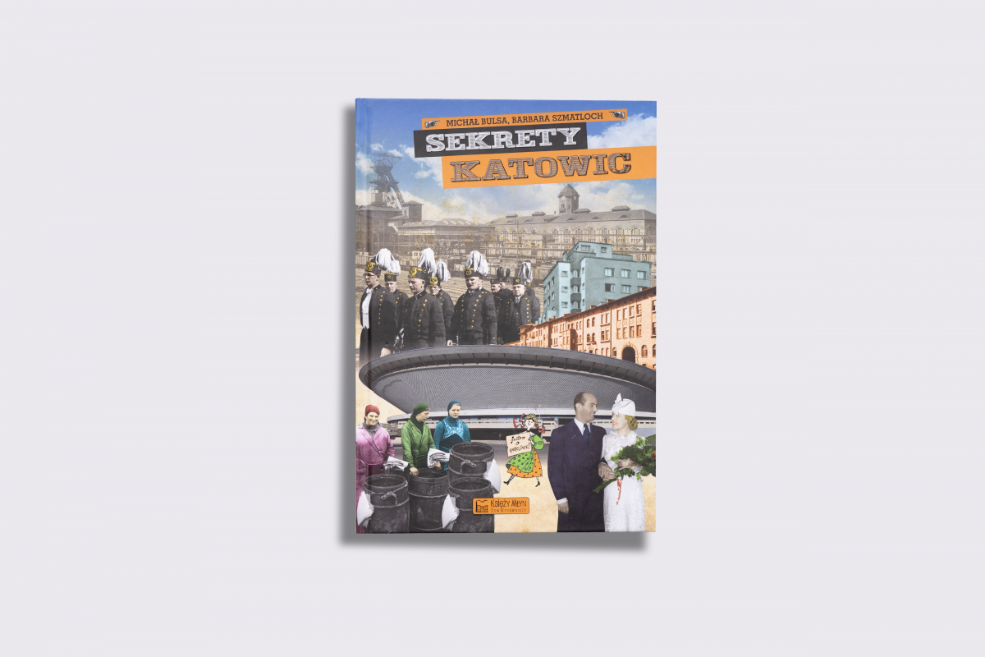 504.Książka „Legendy Górnego Śląska”Autorzy: Barbara Podgórska, Adam PodgórskiWydawca: Kos Dom Wydawniczo-KsięgarskiWymiary: 242/170 Oprawa: miękka okładkaIlość stron: 308Napisane po polsku i niemiecku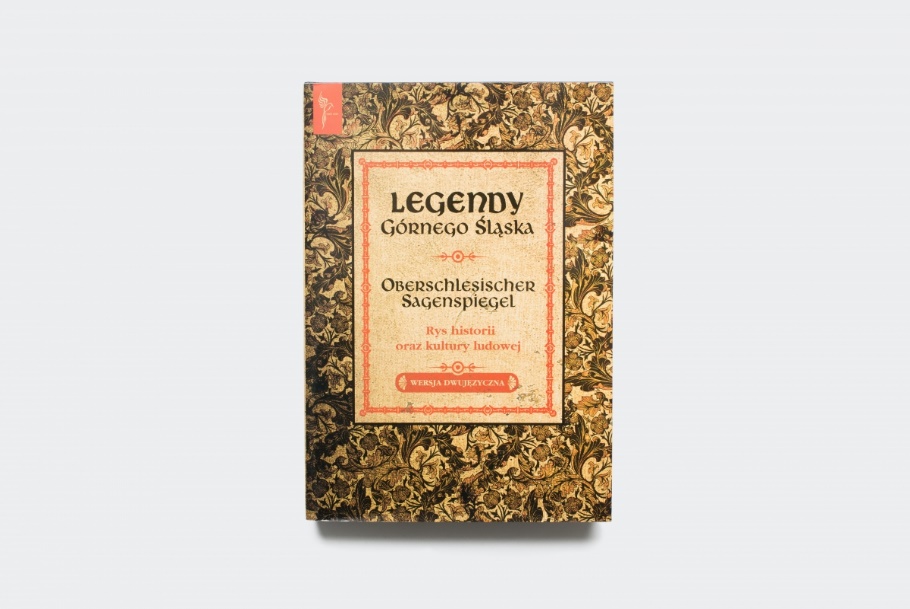 405.Ramka plastikowa z logo Wojsko PolskieRamka z tworzywa sztucznego do przechowywania i ekspozycji monet ze stojakiem. Wymiary 9cmx9cmx2cm. Kolor czarny. Na podstawce logo Wojsko Polskie.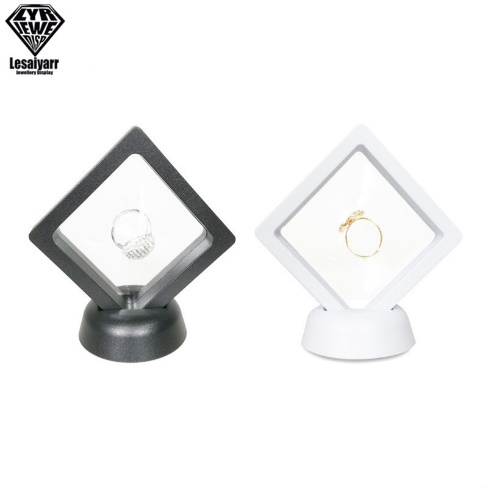 306.Filiżanka ze spodkiem z logo WSzW w KatowicachZestaw z porcelany - filiżanka o pojemności 200 ml oraz spodek o średnicy 14 cm w kolorze białym ze wzmacnianymi krawędziami i dodatkową warstwą szkliwa.
Na filiżance nadruk – z jednej strony logo WSzW w Katowicach, z drugiej grafika szybu górniczego. Pudełko z wcięciem, tak by było widać logo WSzW. Na pudełku nadruk „Od Szefa Wojewódzkiego Sztabu Wojskowego w Katowicach”.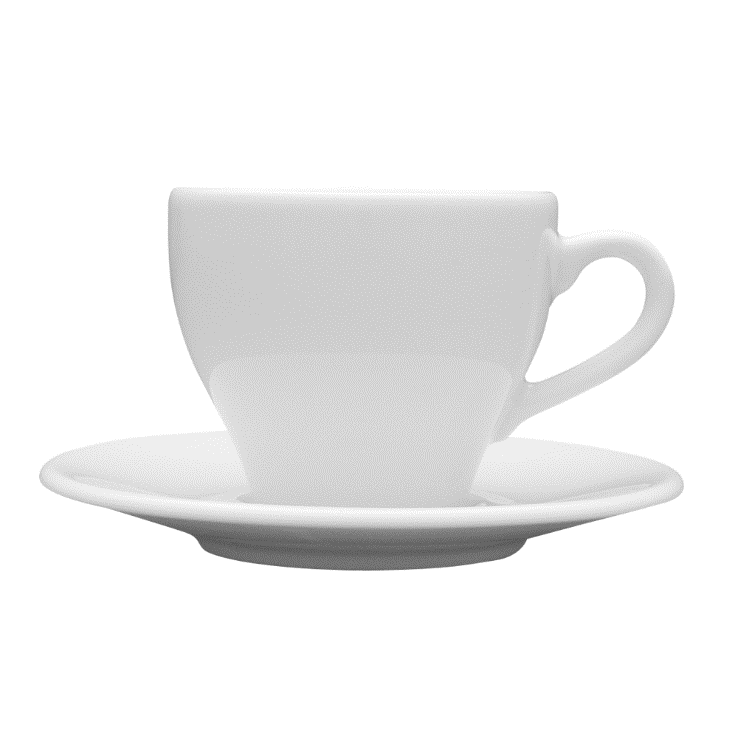 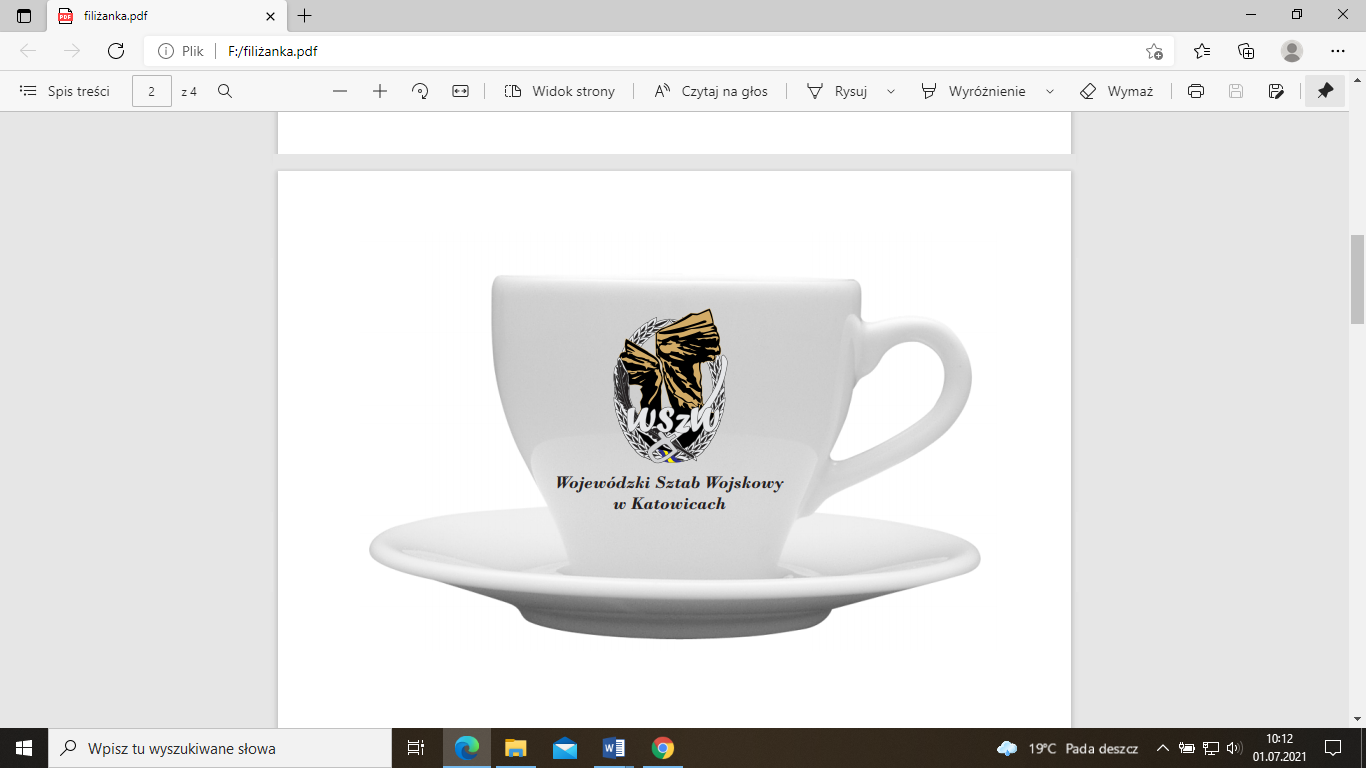 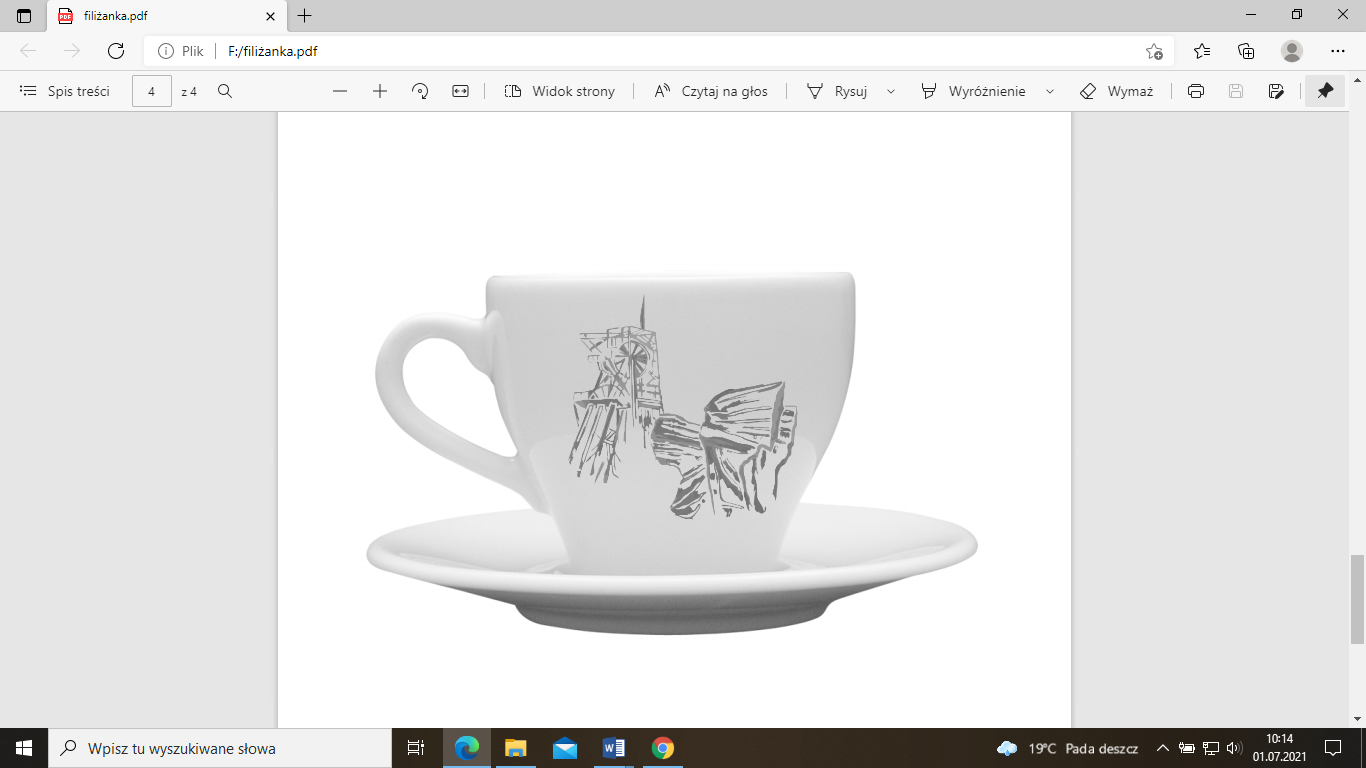 907.Kubek Granat 
450 mlz logo Wojsko PolskieKubek Granat 280 ml z pokrywka i metalową zawleczką. Wysokość 15 cm, średnica 8,7 cm. Opakowanie kartonowe. Kolor khaki. Nadruk na kubku z logo Wojsko Polskie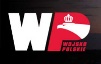 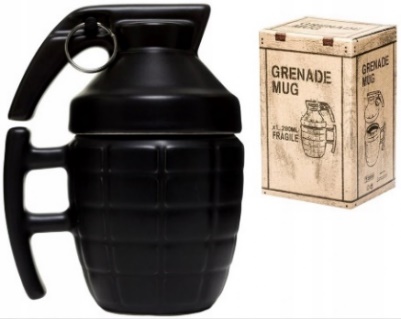 2008.Bombka
choinkowana stojaku 
z logo WSzW w KatowicachBombka choinkowa z logo. Średnica bombki: 100 mm. Nadruk: napis Wojewódzki Sztab Wojskowy w Katowicach i logo WSzW. Bombka na stabilnym metalowym stojaku o wysokości: 18 cm.
Opakowana w białe eleganckie, lakierowane, pudełko prezentowe  z wycięciem  – na pudełku napis „Od Szefa Wojewódzkiego Sztabu Wojskowego w Katowicach”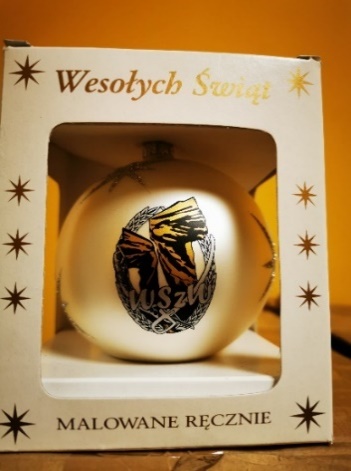 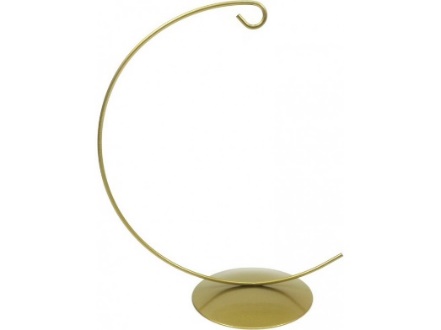 409.Worek wodoodporny z zamkiem bocznymz logo Wojsko PolskieWorek wodoodporny. Wymiary worka 33 x 45 cm, wykonany z wodoodpornego poliestru 400D z usztywnionymi rogami z metalowymi oczkami – w kolorze czarnym. Główna komora zamykana jest sznurkowym ściągaczem, a boczna kieszonka na zamek. Na środku nadruk: logo Wojsko Polskie.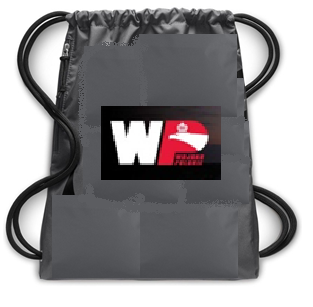 20010.Etui na dokumentyz logo
Wojsko
PolskieEtui na dokumenty wykonane z ekologicznej skóry włoskiej, kolor: czarny. Wymiary na płasko: 12,5 x 8,5 cm. Wytłoczenie na okładce w prawym dolnym rogu z logo Wojsko Polskie. Etui pomieści:  4 małe dokumenty typu dowód osobisty, karty płatnicze, 3 duże dokumenty typu dowód rejestracyjny pojazdu, polisa AC, OC, NNW.30011.Gra karciana „Dzieci  kontra rodzice – wojsko”Gra karciana „Dzieci  kontra rodzice – wojsko”  Zawartość: ponad 150 pytań, ponad 50 kart, 2 karty pułapki, instrukcja.
Cechy gry: wiek gracza: 7+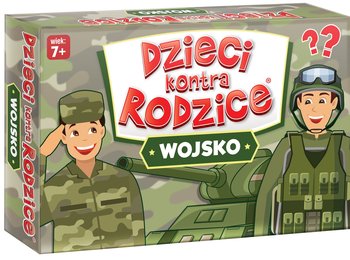 10012.Plecak wojskowy taktycznyz logo Wojsko PolskiePlecak wojskowy taktyczny o pojemności 30l Liczba komór: 2, liczba kieszeni: 2 – wodoodporne, gumowane od wewnątrz. Dodatkowo możliwość dopięcia wyposażenia w systemie MOLLE, miejsce na bidon, pas biodrowy i piersiowy, regulowany system nośny, paski boczne, z tyłu kieszeń na miękkie przedmioty lub wkład hydratacyjny, system wentylacji plecówi  wentylacji szelek, wzmacniane szwy. Materiał: nylon 600D oxford. Kolor: czarny lub khaki. Logo Wojsko Polskie w widocznym miejscu o wymiarach 10x10 cm.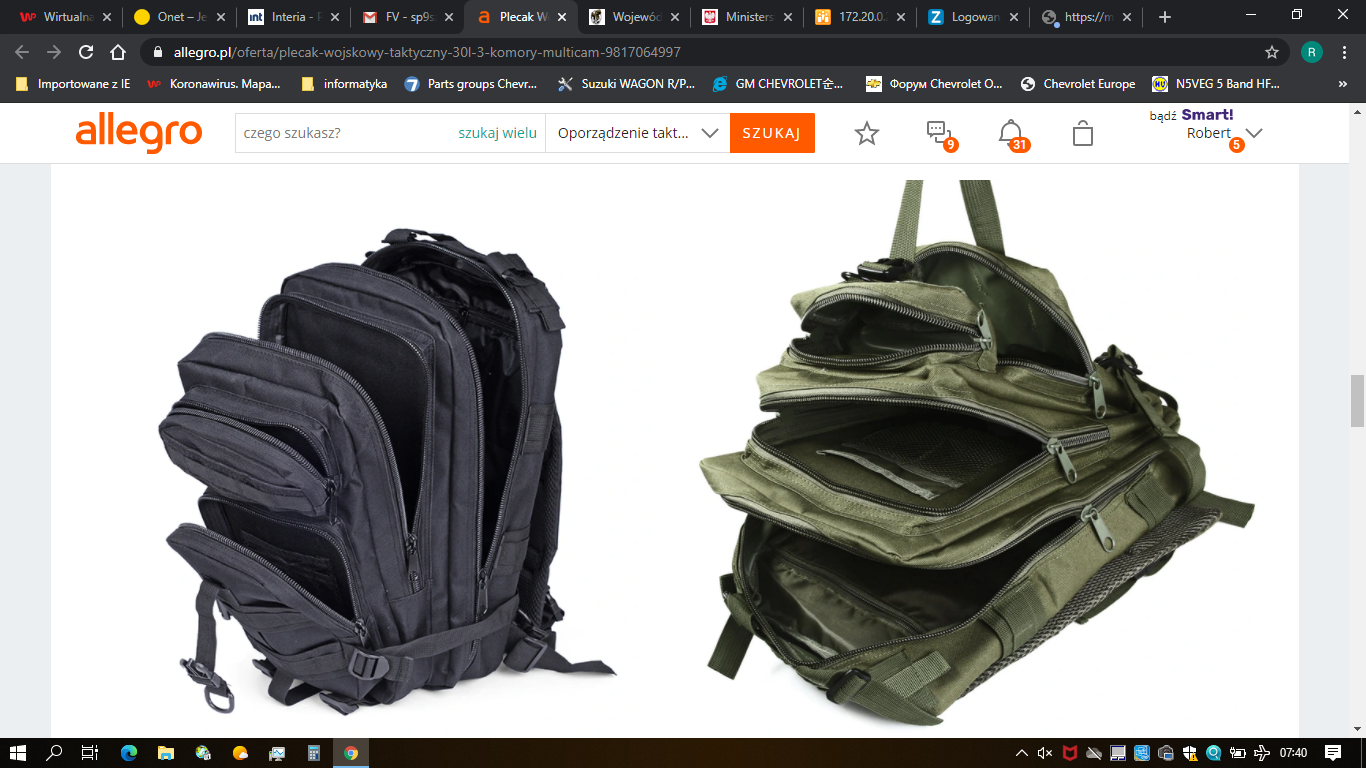 30 1.Gadżet antystresowy (granat)z logo Wojsko PolskieGarnat antystresowy wykonany z poliuretanu, w kształcie granatu. Kolor produktu: zielonyMożliwy nadruk: [tampodruk] logo Wojsko Polskie.Wielkość nadruku: na bocznej powierzchni (25x15 mm). Wymiary produktu: 62.0x97.0x55.0.
700 14.Brelok ratunkowy  z logo Wojsko PolskieBrelok ratowniczy - mini apteczka. Zawartość: 2 rękawiczki lateksowe i 1 maseczka do prowadzenia oddechu zastępczego bezpośrednio na miejscu zdarzenia. Wymiary: około 6 cm x 6 cm x 2 cm. Waga: około 0,03 kg Różne kolory. Nadruk: logo Wojsko Polskie. Przykładowe wizualizacje.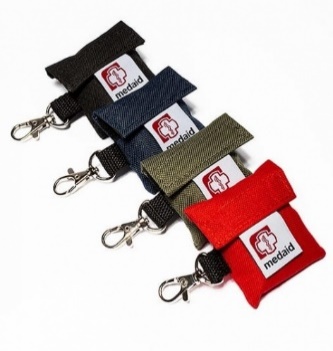 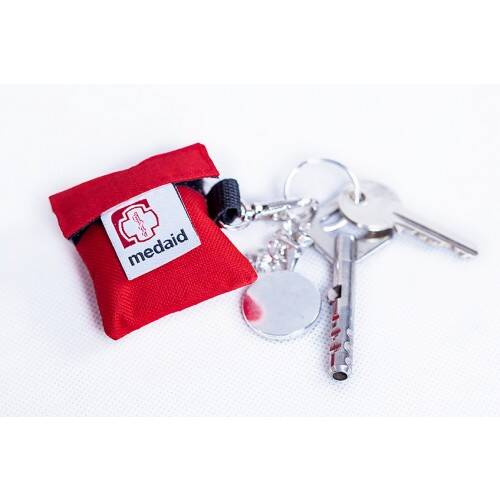 20015.Wodoodporna torba Splash z logo Wojsko PolskieWodoodporna torba Splash do smartfonów. Możliwość obsługi znajdującego się wewnątrz urządzenia dotykowego. Wodoodporna torba posiada certyfikat IP68 i chroni telefon w wodzie do głębokości 8 metrów. Wymiar otworu- 7,6cm. Plastik ABS i PVC. Wymiar: 19,8x10,5x0,8 cm Nadruk: logo Wojsko Polskie.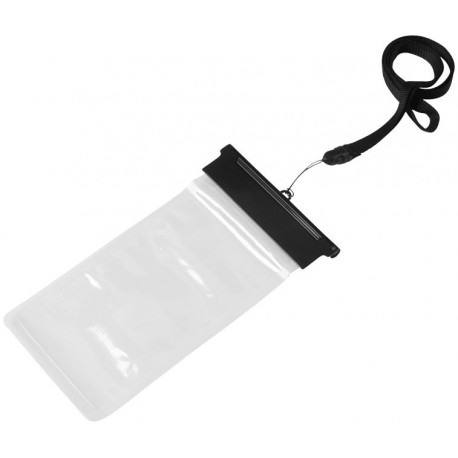 20016.Ręcznik z mikrofibry w pokrowcu z logo Wojsko PolskieDobrze wchłaniający wodę i szybkoschnący ręcznik sportowy o wymiarach 80 x 140 cm, wykonany z mikrofibry 200 g/m2. Kolor ręcznika: niebieski, szary, khaki (po 30 szt. Z każdego koloru) Pakowany w transparentny pokrowiec ze ściągaczem o wymiarach 200x78x78 mm. Nadruk: logo Wojsko Polskie na ręczniku oraz pokrowcu.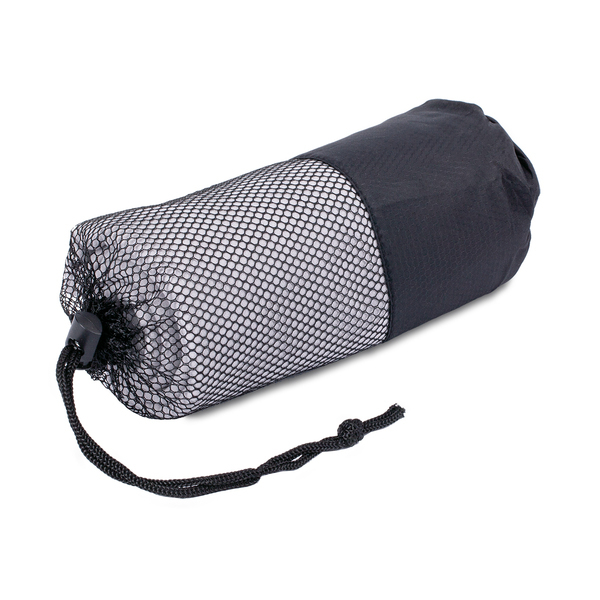 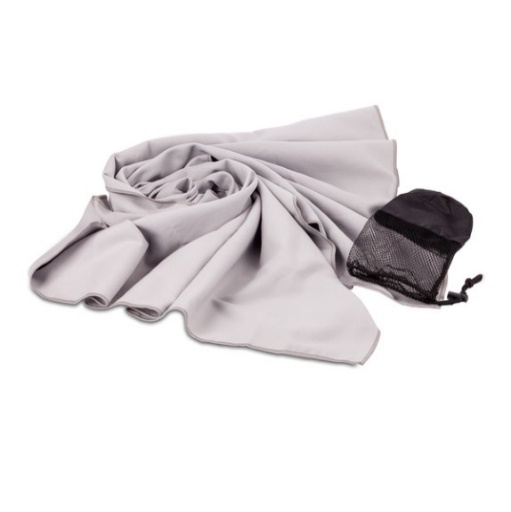 9017.Kredki ołówkowe z logo Wojsko PolskieKredki ołówkowe (6 szt.)  w kartonowym pudełku typu eko (z szarego kartonu recyklingowego) o wymiarach min. 45x90 mm, znakowanie logo Wojsko Polskie o wymiarach ok. 40x40 mm. Przykładowa wizualizacja.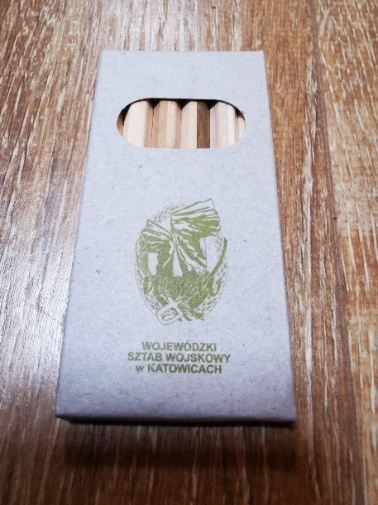 10018.Składana miska podróżna z logo Wojsko Polskie2-pakowa składana miska podróżna z karabinkiem. Wykonana z silikonu spożywczego, nietoksyczna, bezwonna i nieszkodliwa. Łatwa w czyszczeniu, odporna na wrzątek, zimno i zgniatanie. Pojemność: 500 ml, rozmiar 14cm. Kolor czarny i khaki. Nadruk logo Wojsko Polskie na dnie.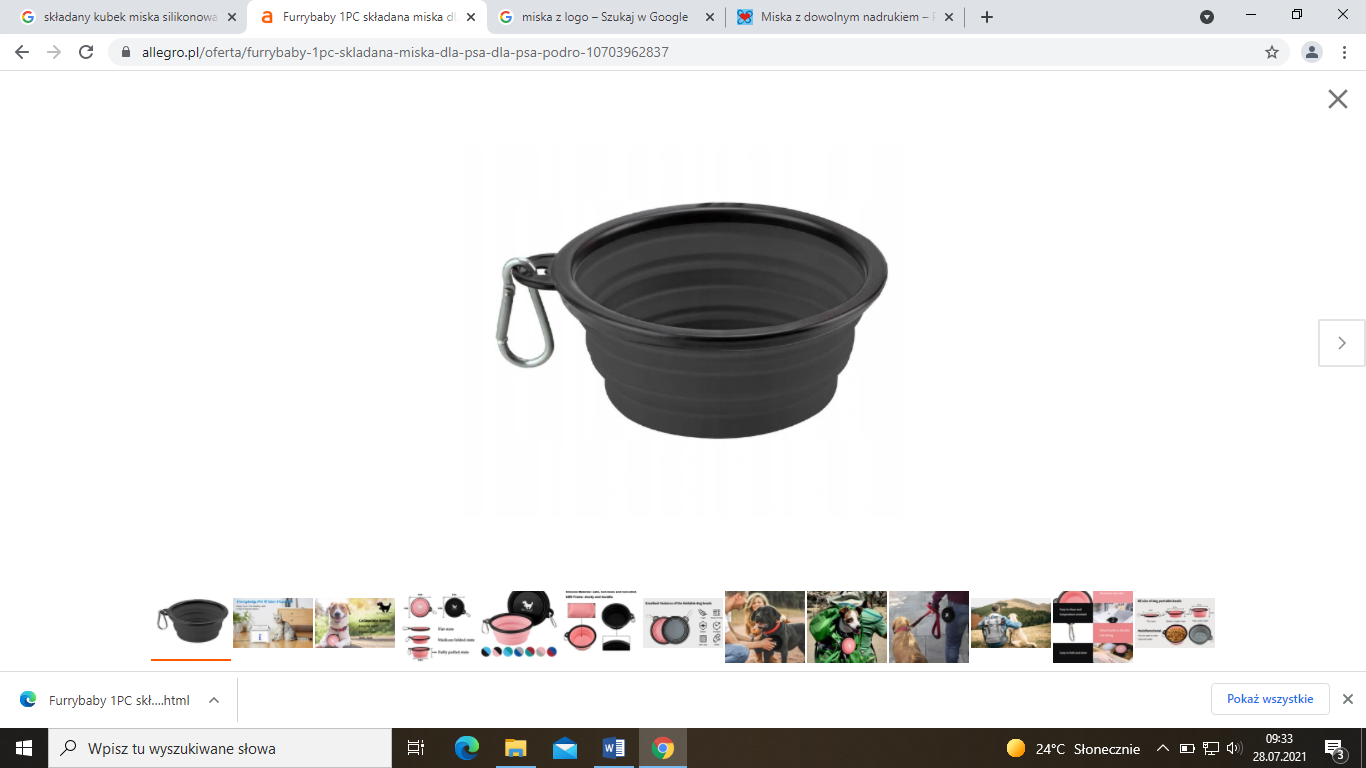 5019.Reklama magnetyczna na samochódMagnesy reklamowe na samochód wykonane z foli magnetycznej z nadrukowaną grafiką. Magnesy wykonane z solidnej i mocnej, jednostronnie namagnesowanej foli. Magnesy łatwe w montażu i demontażu na dowolnej metalowej powierzchni, wielokrotnego użytku, w pełni usuwalne, nie powodujące zniszczeń na powierzchni.  Nadruk wielokolorowy wykonany w technologii UV, cechujący się odpornością na czynniki atmosferyczne oraz posiadający dużą odporność na uszkodzenia mechaniczne. Przyczepność magnesów do karoserii samochodowej na tyle mocna, że nie odpadają one podczas codziennej eksploatacji pojazdu. Projekt graficzny z motywem wojskowym oraz logotypami przygotowany przez wykonawcę i przesłany do zatwierdzenia zamawiającego. Przykładowa wizualizacja.Magnes o wymiarach ok. 50x100 cm 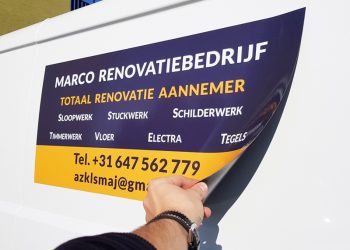 10Razem:Razem:Razem:Razem:Razem:Razem:WZORY (Logotypy)WZORY (Logotypy)WZORY (Logotypy)1LOGO – WOJSKO POLSKIE2LOGO - WOJEWÓDZKI SZTAB WOJSKOWY W KATOWICACH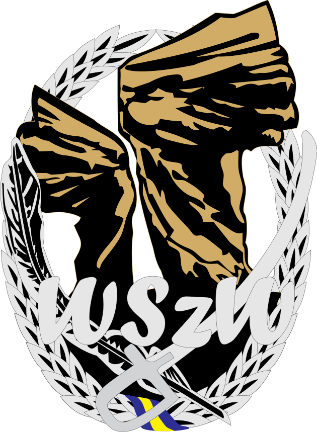 3LOGO – WOJSKOWA KOMENDA UZUPEŁNIEŃ W KATOWICACH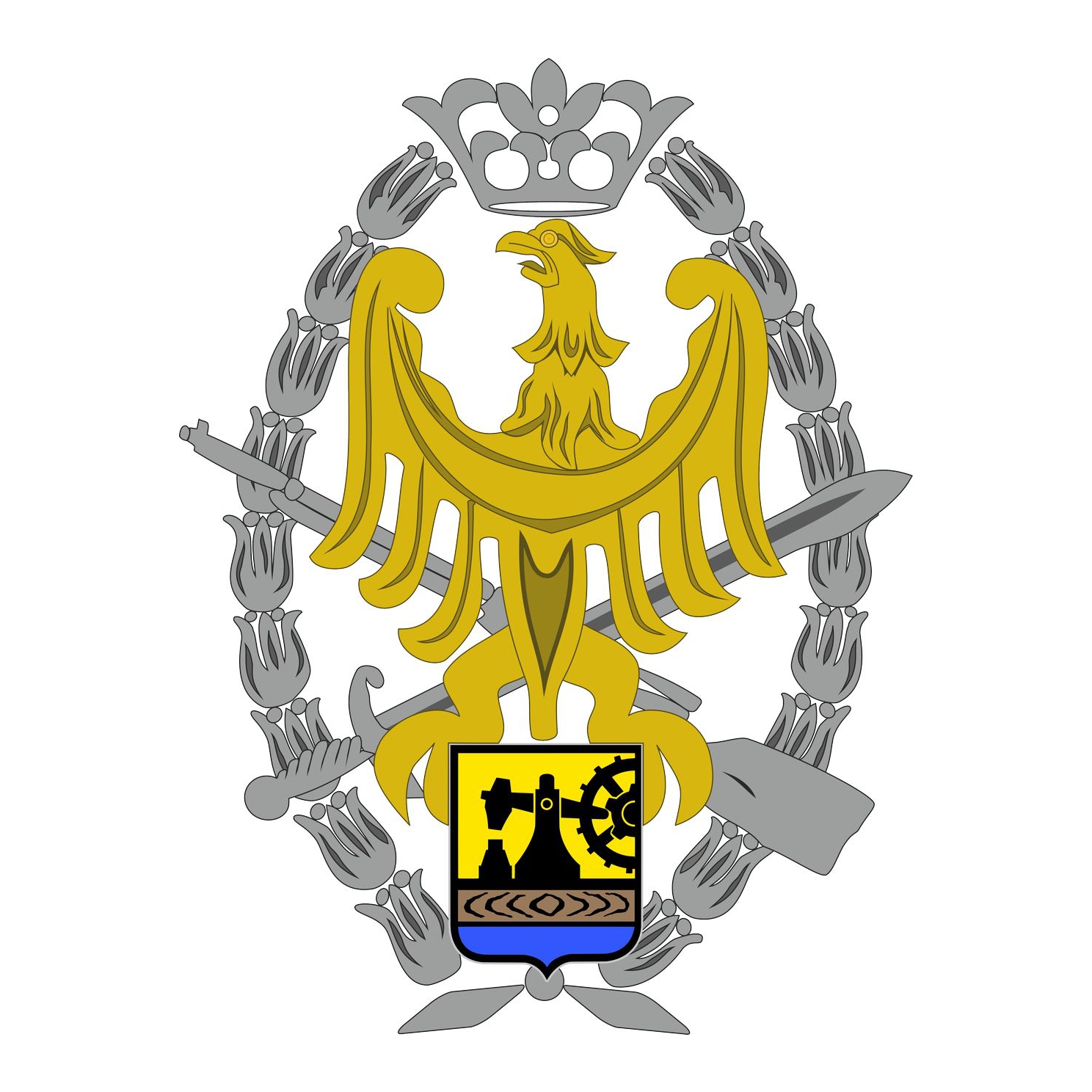 